ГУБЕРНАТОР КУРСКОЙ ОБЛАСТИПОСТАНОВЛЕНИЕот 7 октября 2011 г. N 411-пгО ГРАНТАХ ГУБЕРНАТОРА КУРСКОЙ ОБЛАСТИ НА СОЗДАНИЕ ТВОРЧЕСКИЗНАЧИМЫХ ПРОЕКТОВ В ОБЛАСТИ ТЕАТРАЛЬНОГО ИСКУССТВАВо исполнение поручения Президента Российской Федерации по итогам встречи с деятелями российского театрального искусства 25 сентября 2010 года, в целях поддержки творческой деятельности театров, театральных организаций Курской области постановляю:1. Учредить с 1 января 2012 года ежегодные гранты Губернатора Курской области на создание творчески значимых проектов в области театрального искусства.(в ред. постановления Губернатора Курской области от 06.06.2017 N 176-пг)2. Утвердить прилагаемое Положение о грантах Губернатора Курской области на создание творчески значимых проектов в области театрального искусства.3. Установить, что общий размер средств на выплату грантов составит:в 2014 году - 850 тысяч рублей;в 2015 году - 450 тысяч рублей;(в ред. постановления Губернатора Курской области от 06.06.2017 N 176-пг)в 2016 году - 475 тысяч рублей;(в ред. постановления Губернатора Курской области от 06.06.2017 N 176-пг)в 2017 году - 500 тысяч рублей;(в ред. постановления Губернатора Курской области от 06.06.2017 N 176-пг)в 2018 году - 525 тысяч рублей;(в ред. постановлений Губернатора Курской области от 02.06.2014 N 245-пг, от 29.05.2018 N 176-пг)в 2019 году - 525 тысяч рублей;(абзац введен постановлением Губернатора Курской области от 23.08.2019 N 343-пг)в 2020 году - 525 тысяч рублей;(абзац введен постановлением Губернатора Курской области от 23.08.2019 N 343-пг)в 2021 году - 525 тысяч рублей;(абзац введен постановлением Губернатора Курской области от 23.08.2019 N 343-пг)в 2022 году - 525 тысяч рублей;(абзац введен постановлением Губернатора Курской области от 24.10.2022 N 306-пг)в 2023 году - 525 тысяч рублей;(абзац введен постановлением Губернатора Курской области от 24.10.2022 N 306-пг)в 2024 году - 525 тысяч рублей.(абзац введен постановлением Губернатора Курской области от 24.10.2022 N 306-пг)4. Комитету по культуре Курской области осуществлять выплату грантов Губернатора Курской области на создание творчески значимых проектов в области театрального искусства в пределах средств, предусмотренных законом Курской области об областном бюджете на соответствующий год и плановый период.(в ред. постановлений Губернатора Курской области от 23.08.2019 N 343-пг, от 01.12.2020 N 365-пг, от 24.10.2022 N 306-пг)5. Исключен. - Постановление Губернатора Курской области от 24.10.2022 N 306-пг.ГубернаторКурской областиА.Н.МИХАЙЛОВУтвержденопостановлениемГубернатора Курской областиот 7 октября 2011 г. N 411-пгПОЛОЖЕНИЕО ГРАНТАХ ГУБЕРНАТОРА КУРСКОЙ ОБЛАСТИ НА СОЗДАНИЕ ТВОРЧЕСКИЗНАЧИМЫХ ПРОЕКТОВ В ОБЛАСТИ ТЕАТРАЛЬНОГО ИСКУССТВАI. Общие положения1.1. Настоящее Положение определяет порядок присуждения грантов Губернатора Курской области на создание творчески значимых проектов в области театрального искусства (далее - гранты).1.2. Гранты предназначаются для поддержки проектов по сохранению, созданию, распространению и освоению культурных ценностей в сфере театрального искусства.1.3. Гранты предоставляются театрам, театральным организациям Курской области с учетом их вклада в театральное искусство и с целью сохранения и развития творческого потенциала, повышения материальной заинтересованности в реализации творческих проектов художественного и артистического персонала.1.4. Организационно-техническое обеспечение процесса подготовки и проведения мероприятий по выдвижению кандидатов на соискание грантов осуществляется Экспертным советом при комитете по культуре Курской области (далее - Экспертный совет), который реализует свою деятельность в соответствии с Положением, утвержденным приказом комитета по культуре Курской области.II. Порядок проведения отбора получателей грантов2.1. Гранты присуждаются ежегодно в соответствии с распоряжением Губернатора Курской области на основании решения Экспертного совета о выдвижении кандидатов на соискание грантов.(в ред. постановления Губернатора Курской области от 06.06.2017 N 176-пг)2.2. Ежегодно в срок до 1 марта кандидаты на соискание грантов предоставляют в комитет по культуре Курской области документы по следующему перечню:- заявочный лист кандидата на соискание гранта (по форме, утвержденной Экспертным советом);- проект, включающий краткую аннотацию с обоснованием значимости проекта, ожидаемые результаты от реализации проекта, количество исполнителей, срок реализации, смету расходов с обоснованием затрат, подпись руководителя проекта.Титульный лист заявочного листа должен содержать:- наименование проекта;- Ф.И.О. руководителя проекта, почтовый адрес, e-mail организации;- Ф.И.О. основных исполнителей проекта, дату подачи заявочного листа.2.3. Кандидаты на соискание грантов несут ответственность за правильность оформления документов.2.4. Комитет по культуре Курской области в день поступления документов регистрирует и направляет их в Экспертный совет, который в срок до 1 апреля принимает решение о выдвижении кандидатов на соискание грантов.2.5. При определении кандидатов на соискание грантов Губернатора Курской области Экспертный совет руководствуется следующими критериями:- актуальность и значимость творческого проекта;- новаторский характер проекта;- перспектива реализации проекта, определяющая дальнейшее развитие театрального искусства;- обоснованность запрашиваемых средств на реализацию проекта.2.6. Размер каждого гранта устанавливается по предложению Экспертного совета с учетом штатной численности творческого персонала театра, театральной организации.2.7. На основании решения Экспертного совета комитет по культуре Курской области в двухнедельный срок готовит проект распоряжения Губернатора Курской области о присуждении грантов.III. Выплаты грантов и порядок использования средств3.1. Выплата грантов производится комитетом по культуре Курской области согласно заключенным с получателями грантов в течение 10 дней со дня вступления в силу распоряжения Губернатора Курской области о присуждении грантов соглашениям путем перечисления средств на открытые счета учреждений, указанные в заявочных листах кандидатов на гранты, в соответствии со сводной бюджетной росписью областного бюджета в пределах лимитов бюджетных обязательств и показателей кассового плана.3.2. Денежные средства, выделенные по гранту, могут быть использованы только на цели, указанные в соглашении.3.3. Объем средств, расходуемых на материальную поддержку получателя гранта и членов его творческого коллектива, не может превышать 50 процентов суммы гранта.3.4. Срок осуществления работ определяется соглашением между комитетом по культуре Курской области и получателем гранта.3.5. Получатели грантов представляют отчет об использовании грантов, отчет о выполнении мероприятий согласно проекту и о результатах своей творческой деятельности в соответствии с формой и сроком, установленными в соглашении.3.6. В случае нецелевого использования денежных средств получатель гранта обязан возвратить денежные средства в областной бюджет в течение одного месяца.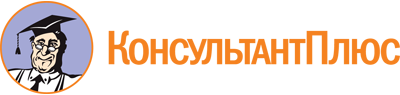 Постановление Губернатора Курской области от 07.10.2011 N 411-пг
(ред. от 24.10.2022)
"О грантах Губернатора Курской области на создание творчески значимых проектов в области театрального искусства"Документ предоставлен КонсультантПлюс

www.consultant.ru

Дата сохранения: 11.12.2022
 Список изменяющих документов(в ред. постановлений Губернатора Курской областиот 27.04.2012 N 231-пг, от 02.06.2014 N 245-пг, от 06.06.2017 N 176-пг,от 29.05.2018 N 176-пг, от 23.08.2019 N 343-пг, от 01.12.2020 N 365-пг,от 24.10.2022 N 306-пг)Список изменяющих документов(в ред. постановления Губернатора Курской областиот 06.06.2017 N 176-пг)